苍溪县守祥砂石有限责任公司苍溪县金斗砂石厂项目竣工环境保护验收意见2018年12月8 日，苍溪县守祥砂石有限责任公司在苍溪主持召开了苍溪县金斗砂石厂项目竣工环境保护验收会。参加会议的有建设单位苍溪县守祥砂石有限责任公司、验收监测报告编制单位四川恒宇环境节能检测有限公司等单位的代表和特邀专家，会议成立了验收组（名单附后）。验收组会前进行了现场检查，在会上听取了建设单位对该项目在建设中执行环境影响评价和环保“三同时”制度情况的汇报，验收监测报告编制单位关于该项目竣工环境保护验收监测的汇报，认真核实了有关资料，详细询问了项目建设过程中环境保护措施落实情况。经认真讨论，形成如下验收意见：一、工程建设基本情况本项目位于苍溪县陵江镇金斗村二村民小组，项目总投资800万元，其中环保投资90.5万元，占总投资的11.3%。建设内容：年产4.5万m3（其中产砂3.15万m3，产石1.35万m3）砂石加工生产线项目，项目不涉及采砂工序。本项目位于苍溪县陵江镇金斗村二村民小组，项目西南侧、东侧分别与四川金信源商贸有限公司砂石厂和灿宇砂石厂相邻，项目北侧为045乡道，项目西侧150m处分布有居民点。项目总占地面积为42亩，其中办公生活用房260平方米。项目生产加工区砂石生产线位于厂区中部，各设备由南至北依次布设，并将高噪声设备安装减报装置:项目原料堆场布设在厂区南侧，产品堆场布设在厂区北侧，靠近厂区道路与045乡道，便于运输：项目生产废水处理设施为沉淀池及压滤装置一套，位于厂区东侧，加工区旁；项目生活区设在厂区西北侧。项目主要污染因子是噪声、废气、废水、固废。目前该项目主体设施和与之配套的环境保护设施运行正常。项目于2018年05月由四川锦绣中华环保科技有限公司编制完成了《苍溪县金斗砂石厂项目》建设项目环境影响报告表。2018年6月11日由苍溪县环境护保局以苍环审批 [2018]21号）关于《苍溪县金斗砂石厂项目环境影响报告表的批复》对该环评报告表进行了审查批复；二、工程变动情况 项目工程情况基本未改变。三、项目环保设施及措施落实情况项目配套的环保设施及措施已基本按环评要求建成和落实。建成的环保设施及采取的环保措施主要有：1、废气本项目废气主要是堆场粉尘，制砂和碎石生产线粉尘，装卸及运输粉尘，汽车尾气和食堂油烟。（1）堆场粉尘堆场设喷水设施，洒水降尘，同时用防尘网遮盖。（2）制砂和碎石生产线粉尘在制砂和碎石生产线每台设备的入料口和出料口各设置1个喷淋装置，水降尘，同时输送带密闭输送，并建设了封闭厂房，实行封闭作业，降低粉尘。（3）装卸及运输粉尘通过在装卸作业过程采取洒水抑尘，同时降低物料落差，同时在产品进行运输的过程中，采用篷布遮挡，密闭运输。汽车在厂区行驶时限速行驶，不允许汽车超载，同时道路用碎石硬化，定时对道路洒水和清扫。（4）汽车尾气和食堂油烟汽车尾气：汽车在运输过程中会有少量的尾气排放，对周围环境影响小。食堂油烟：本项目约30人用餐，油烟经净化器处理后，油烟排放量较小，少量油烟经大气稀释扩散，对周围环境影响较小。2、废水项目主要废水为生活废水和生产废水。（1）生活废水生活污水排入化粪池处理后用作农肥，不外排，已与陵江镇金斗村村民委员会签订农肥接收协议。食堂废水经隔油池处理后排入化粪池用作农肥，不外排，已与陵江镇金斗村村民委员会签订农肥接收协议。（2）生产废水在生产过程中，采用湿法破碎、冲洗破碎砂石、传送砂石料等工序都需要用 水，产生的废水经三级沉淀池沉淀+压滤机+清水池的处理方式进行处理后一部分循环使用，一部分用作喷淋及洒水降尘废水，不外排。3、噪声本项目噪声主要为破碎机、筛分机等机械噪声，噪声强度为60~110dB（A），设备均位于室内，生产区周边设有隔音挡板，可有效降低噪音。设备选用先进的噪音低、震动小的生产设备，安装时采取台基减震、橡胶减震接头以及减震垫等措施；设备定期维护，以防设备故障形成的非正常生产噪声；进入车辆严禁鸣号，进入厂区低速行驶；应合理安排和控制作业时间，尽量减少高噪声设备同时运转。4、固废项目固体废弃物主要为员工生活垃圾、沉淀池产生的泥砂、维修产生的废机油、抹布。生活垃圾收集后，由环卫部门统一清运处理；沉淀池底泥经暂存、干化后作为产品出售。该项目已与鑫昌锐汽车维修厂签订了机械维修协议，该厂所有的机械维修均不在厂内维修，故无废机油、抹布产生。四、验收监测结果1、废水检查结果生活废水：生活污水排入化粪池处理后用作农肥，不外排，已与陵江镇金斗村村民委员会签订农肥接收协议。食堂废水经隔油池处理后排入化粪池用作农肥，不外排，已与陵江镇金斗村村民委员会签订农肥接收协议。生产废水：在生产过程中，采用湿法破碎、冲洗破碎砂石、传送砂石料等工序都需要用水，产生的废水经三级沉淀池沉淀+压滤机+清水池的处理方式进行处理后一部分循环使用，一部分用作喷淋及洒水降尘废水，不外排。2、废气监测结果 周界外下风向10m处颗粒物排放浓度0.550mg/m3-0.633mg/m3，按照大气污染物综合排放标准》（GB16297-1996）表二标准进行评价，苍溪县守祥砂石有限责任公司苍溪县金斗砂石厂项目环保设施竣工验收检测无组织废气颗粒物指标连续两天监测数据表明均达标。3、噪声监测结果厂界噪声昼间等效声级为57dB(A)-58dB(A)，敏感点噪声昼间监测结果为56dB（A）-57dB（A），按照《工业企业厂界环境噪声排放标准》（GB12348-2008）表1中2类，《声环境质量标准》GB3096-2008表1中2类标准进行评价，苍溪县守祥砂石有限责任公司苍溪县金斗砂石厂项目环保设施竣工验收检测，3个厂界噪声点及敏感点噪声检测点连续两天检测数据表明昼间等效A声级均达标。环境保护管理检查结果该项目执行国家建设项目的管理规定，按规定进行了环评，各项审批手续、档案材料基本齐全。未制定了环境保护管理制度及突发事件环境风险应急预案。落实了环评批复提出的要求，对废水、废气、噪声、固体废物均落实了各项环保防治措施和控制措施。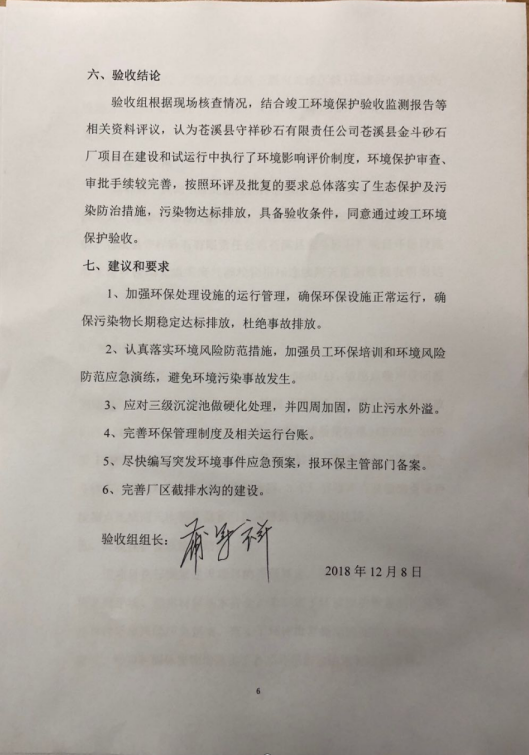 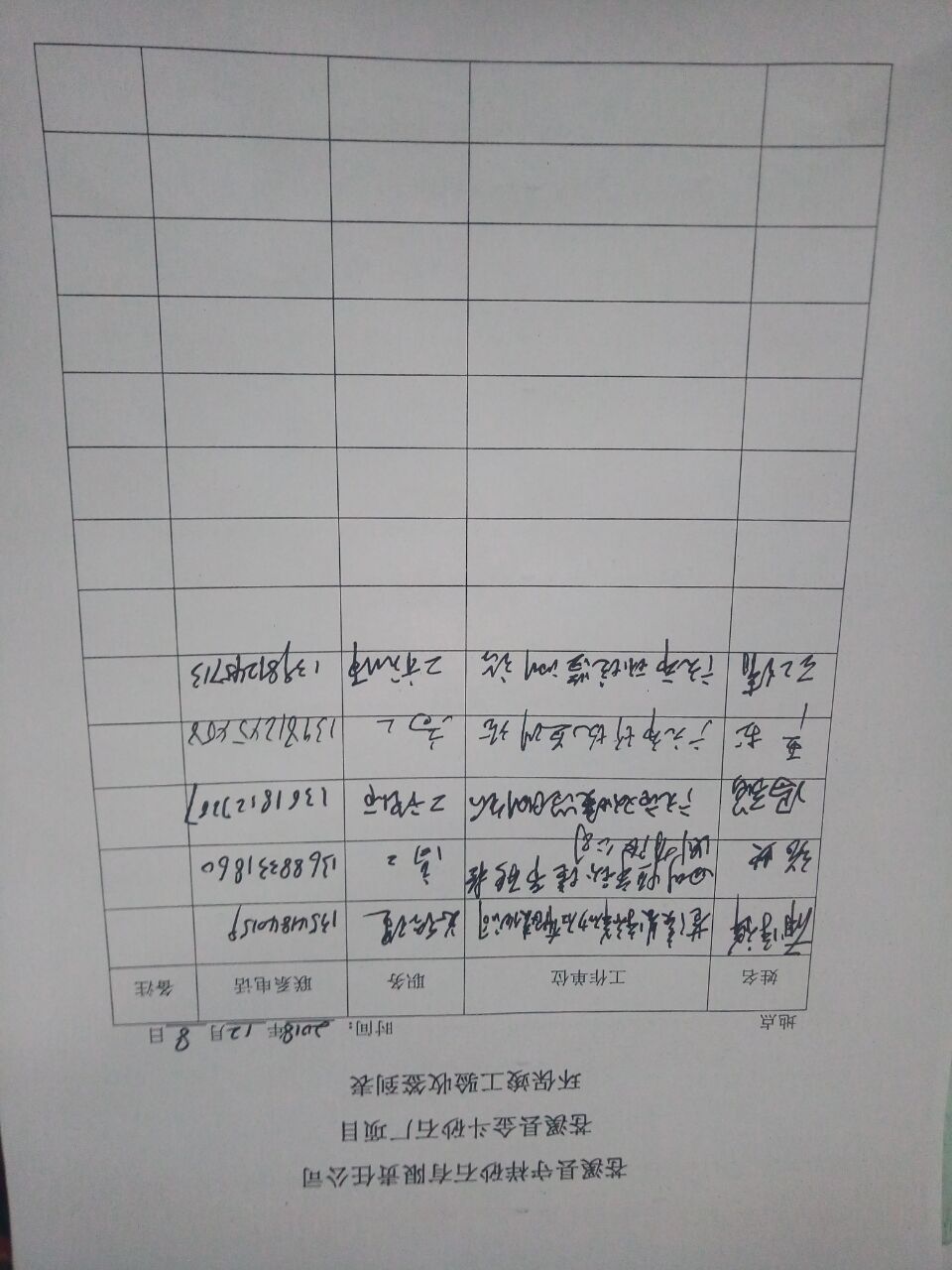 